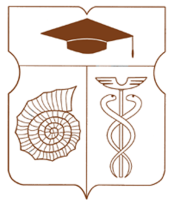 СОВЕТ ДЕПУТАТОВмуниципального округа АКАДЕМИЧЕСКИЙРЕШЕНИЕ__ 29 сентября 2022 года __ № __ 02-08-2022 __О внесении изменений и дополнений в решения Совета депутатов муниципального округа Академический от 2 ноября 2017 года № 07-11-2017 «О Бюджетно-финансовой комиссии Совета депутатов муниципального округа Академический», от 19 декабря 2017 года № 03-14-2017 «Об утверждении Положения о Бюджетно-финансовой комиссии Совета депутатов муниципального округа Академический в городе Москве», от 18 июня 2014 года № 03-08-2014 «Об утверждении Положения о бюджетном процессе в муниципальном округе Академический»На основании статьи 9 Регламента Совета депутатов муниципального округа Академический, Совет депутатов муниципального округа Академический решил:1. Внести следующие изменения и дополнения в решение Совета депутатов муниципального округа Академический от 2 ноября 2017 года № 07-11-2017 «О Бюджетно-финансовой комиссии Совета депутатов муниципального округа Академический»:1.1. по тексту слова «Бюджетно-финансовая комиссия Совета депутатов муниципального округа Академический» в соответствующем падеже заменить словами «Планово-бюджетная комиссия Совета депутатов муниципального округа Академический» в соответствующем падеже;1.2. пункт 3 Решения изложить в следующей редакции:«3. Утвердить председателем Комиссии депутата Совета депутатов муниципального округа Академический Костюченко Сергея Николаевича».1.3. Изложить приложение к Решению в редакции, согласно приложению к настоящему решению.2. Внести следующие изменения и дополнения в решение Совета депутатов муниципального округа Академический от 19 декабря 2017 года № 03-14-2017 «Об утверждении Положения о Бюджетно-финансовой комиссии Совета депутатов муниципального округа Академический в городе Москве»:2.1. по тексту слова «Бюджетно-финансовая комиссия Совета депутатов муниципального округа Академический» в соответствующем падеже заменить словами «Планово-бюджетная комиссия Совета депутатов муниципального округа Академический» в соответствующем падеже.3. Внести следующие изменения и дополнения в решение Совета депутатов муниципального округа Академический от 18 июня 2014 года № 03-08-2014 «Об утверждении Положения о бюджетном процессе в муниципальном округе Академический»:3.1. по тексту слова «Бюджетно-финансовая комиссия Совета депутатов муниципального округа Академический» в соответствующем падеже заменить словами «Планово-бюджетная комиссия Совета депутатов муниципального округа Академический» в соответствующем падеже.4. Опубликовать настоящее решение в бюллетене «Московский муниципальный вестник» и разместить на официальном сайте муниципального округа Академический www.moacadem.ru. 5. Настоящее решение вступает в силу со дня его принятия.6. Контроль за исполнением настоящего решения возложить на главу муниципального округа Академический Ртищеву Ирину Александровну.Результаты голосования: «За» - 8 «Против» - 0 «Воздержались» - 0 Глава муниципального округа Академический                                            		             Ртищева И.А. Приложениек решению Совета депутатов муниципального округа Академический от 29.09.2022 № 02-08-2022Состав Планово-бюджетной комиссии Совета депутатов муниципального округа АкадемическийПредседатель Комиссии:Костюченко Сергей Николаевич- депутат Совета депутатов муниципального округа АкадемическийЧлены Комиссии:Зарубина Валентина ВладимировнаФисун Елена НиколаевнаШейнина Ольга Семеновна- депутат Совета депутатов муниципального округа Академический.- депутат Совета депутатов муниципального округа Академический.- депутат Совета депутатов муниципального округа Академический.